The Chase Golf Club        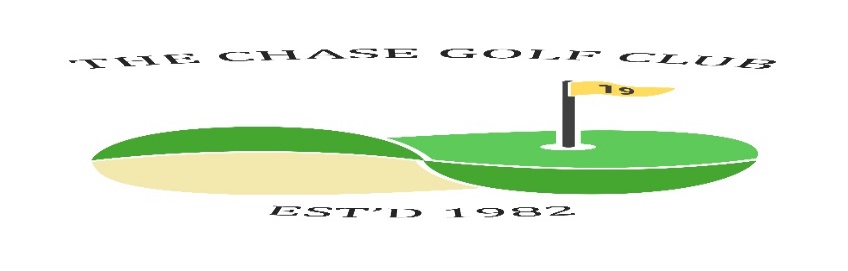 Competition Draw Sheet   - May Medal + Q2 Dates: Wed May 8th    Fri 10th  Sat 11th  Sun  12th   Venue  SeafieldNow the draw has been made you are not able to change days without express consent from a Committee member under the permitted playing conditions. Failure to contact a Committee member will lead to disqualification.N.B. If you withdraw from a game, then you must contact all players in your group to let them know. Failure to do so will result in players left without a game and the Committee will take action against offender(s).Time &initialsWednesday DrawWednesday DrawWednesday DrawWednesday DrawS SmithG CavanaghD EdgarH MackieA SmeetonJ BrodieJ BurnettS KellyTime &initialsFriday DrawFriday DrawFriday DrawFriday DrawE BorlandG ChristieJ BrydenTime &initialsSaturday DrawSaturday DrawSaturday DrawSaturday DrawR GreenwoodT BloorA MuirD BeattieM ManciniR McCubbinS HannahS KirkTime &initialsSunday DrawSunday DrawSunday DrawSunday DrawI SpeirsW RaeR GilchristJ TaylorI GrayJ CathcartFormat18 holes   white      HandicapsStrokeplay Max 28 PrizesMore than 10 players 1/2/3Less than 10 players 1/2Less than 5 is winner only